Маршрутный лист 9 б класса22.05 – 29.05ПредметыЗаданияМатематика1.Обращение  ко  всем : кто брал в кабинете  сборники  не  забудьте  вернуть , когда  будете  сдавать  учебники  ,  моя просьба к тем  ребятам  кто  покупал  сам - подарить  свои  сборники  в  фонд  кабинета  ( на память )История https://histrf.ru Видеоучебник - История России, посмотреть лекцию № 20 «Церковно-государственные отношения в XVIII-XIX вв».Купить , кто идет в 10 классПо географии ничего не нужно покупать, все есть в кабинете. . История России. Атлас. 1914 год - начало XXI века, издательство «Дрофа»  Контурная карта по истории России. 1914 год - начало XXI века, издательство «Дрофа»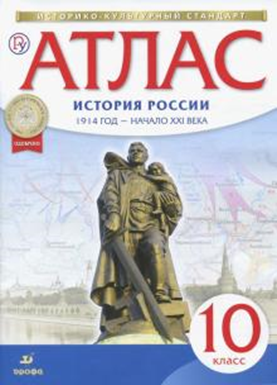 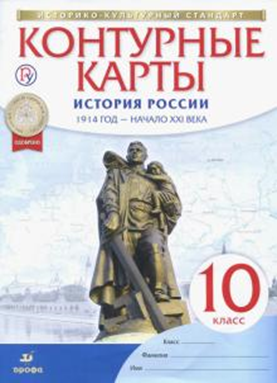 ГеографияПовторить термины стр. 270-273 или в тетрадиОбществознаниеhttps://ctege.info/videouroki-ege-po-obschestvoznaniyu/ посмотреть видео урок по теме «Трудоустройство несовершеннолетних»АнглийскийЯзык ( Бойко Н.А.)Повторить лексику за 9 классОБЖ§12.2 – прочитать Русский языкПрочитать  стр 189 – 203. ЛитератураСписок литературы на лето